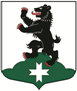 МУНИЦИПАЛЬНОЕ ОБРАЗОВАНИЕБУГРОВСКОЕ СЕЛЬСКОЕ ПОСЕЛЕНИЕВСЕВОЛОЖСКОГО МУНИЦИПАЛЬНОГО РАЙОНАЛЕНИНГРАДСКОЙ ОБЛАСТИСОВЕТ ДЕПУТАТОВРЕШЕНИЕ    22.12. 2017										№53       п. Бугры Об утверждении  реестра должностей, размеров должностных окладов  и оплаты за классный чин муниципальных служащих администрации и аппарата совета депутатов МО «Бугровское сельское поселение» на 2018 годНа основании Федерального закона № 131-ФЗ от 06.10.2003 года «Об общих принципах организации местного самоуправления в Российской Федерации», Федерального закона № 25-ФЗ от 02.03.2007 года «О муниципальной службе  в Российской Федерации», Областного  закона № 14-ОЗ от 14.03.2008 года «О правовом регулировании муниципальной службы в Ленинградской области», советом депутатов принято РЕШЕНИЕ: 1. Утвердить размеры месячных окладов  муниципальных служащих и работников, замещающих должности, не являющиеся муниципальными должностями муниципальной службы, администрации и аппарата совета депутатов муниципального образования «Бугровское сельское поселение» Всеволожского муниципального района Ленинградской области, согласно приложению № 1.2. Утвердить размеры надбавок за классный чин муниципальным служащим администрации и аппарата совета депутатов муниципального образования «Бугровское сельское поселение» Всеволожского муниципального района Ленинградской области,  согласно приложению № 2.3. Настоящее решение подлежит официальному опубликованию и вступает в силу с 01.01.2018 года.4. Контроль за исполнением данного решения возложить на постоянную комиссию по бюджету, финансам, налоговой политике и экономическим вопросам.Глава муниципального образования 	                           	Г.И. ШороховПриложение № 1к решению совета депутатовот 22.11.2017                      №53 Размеры месячных окладов  муниципальных служащих и работников, замещающих должности, не являющиеся муниципальными должностями муниципальной службы, администрации и аппарата совета депутатов муниципального образования «Бугровское сельское поселение» Всеволожского муниципального района Ленинградской области Приложение № 2к решению совета депутатовот  22.12.2017                           № 53 Размеры  ежемесячной надбавки за классный чин лицам, замещающим муниципальные должности муниципальной службы администрации и аппарата совета депутатов муниципального образования «Бугровское сельское поселение» Всеволожского муниципального района Ленинградской областиНаименование Размер месячного должностного оклада  (рублей)1. Муниципальные служащие1. Муниципальные служащиеКатегория «Руководители»Категория «Руководители»Главные должности муниципальной службыГлавные должности муниципальной службыЗаместитель главы администрации25 534Старшие должности муниципальной службыСтаршие должности муниципальной службыНачальник сектора19 151Категория «Специалисты»Категория «Специалисты»Старшие должности муниципальной службыСтаршие должности муниципальной службыГлавный специалист15 088Ведущий специалист                                        12 768Младшие должности муниципальной службыМладшие должности муниципальной службыСпециалист первой категории10 4422. Работники, замещающие должности, не являющиеся муниципальными должностями муниципальной службы2. Работники, замещающие должности, не являющиеся муниципальными должностями муниципальной службыСтарший инспектор по общим вопросам14 441Инспектор - паспортист11 995Системный администратор11 995Секретарь 11 995Водитель11 995Инспектор по вопросам ЖКХ11 995Специалист по закупкам11 995 Уборщица10 080Наименование должности муниципальной службыНаименование квалификационного разрядаРазмер ежемесячной надбавки за квалификационный разряд (рублей)Главные должности муниципальной службыЗаместитель главы администрации4 классный чин5 201Главные должности муниципальной службыЗаместитель главы администрации5 классный чин4 954Главные должности муниципальной службыЗаместитель главы администрации6 классный чин4 831Ведущие должности муниципальной службыНачальник отдела7 классный чин4 336Ведущие должности муниципальной службыНачальник отдела8 классный чин4 089Ведущие должности муниципальной службыНачальник отдела9 классный чин3 718Старшие должности муниципальной службыНачальник сектораКатегория «Специалисты»Старшие должности муниципальной службыГлавный специалистВедущий специалист10 классный чин3 468Старшие должности муниципальной службыНачальник сектораКатегория «Специалисты»Старшие должности муниципальной службыГлавный специалистВедущий специалист11 классный чин3 220Старшие должности муниципальной службыНачальник сектораКатегория «Специалисты»Старшие должности муниципальной службыГлавный специалистВедущий специалист12 классный чин2 972Младшие должности муниципальной службыСпециалист первой категории13 классный чин2 724Младшие должности муниципальной службыСпециалист первой категории14 классный чин2 477Младшие должности муниципальной службыСпециалист первой категории15 классный чин2 355